Keressetek a képeken egyenespárokat, amelyek a valóságban párhuzamosak, vagy merőlegesek, vagy kitérők!A párhuzamosakat pirossal, a merőlegeseket kékkel, a kitérő egyenespárokat zölddel jelöljétek! Az egyenespárok jelöléséhez használjátok az ABC betűit is!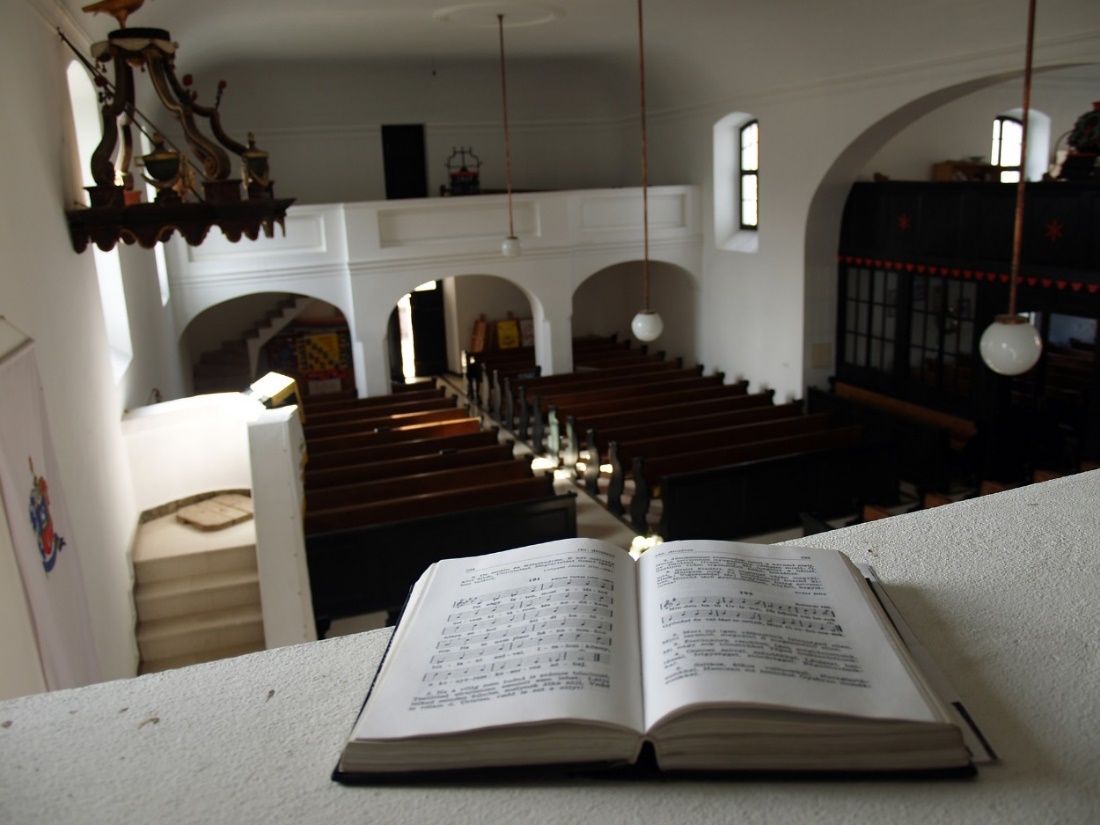 Református templom, Kopács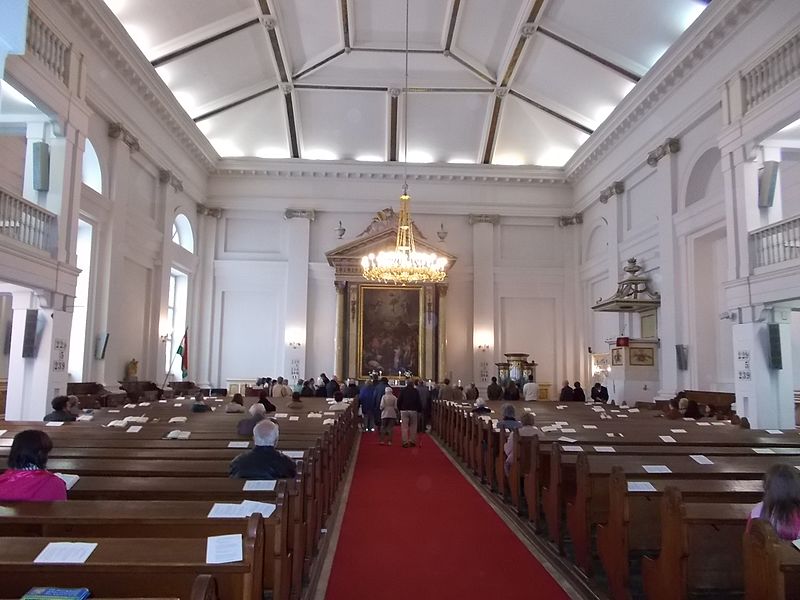 Deák téri evangélikus templom, Budapest